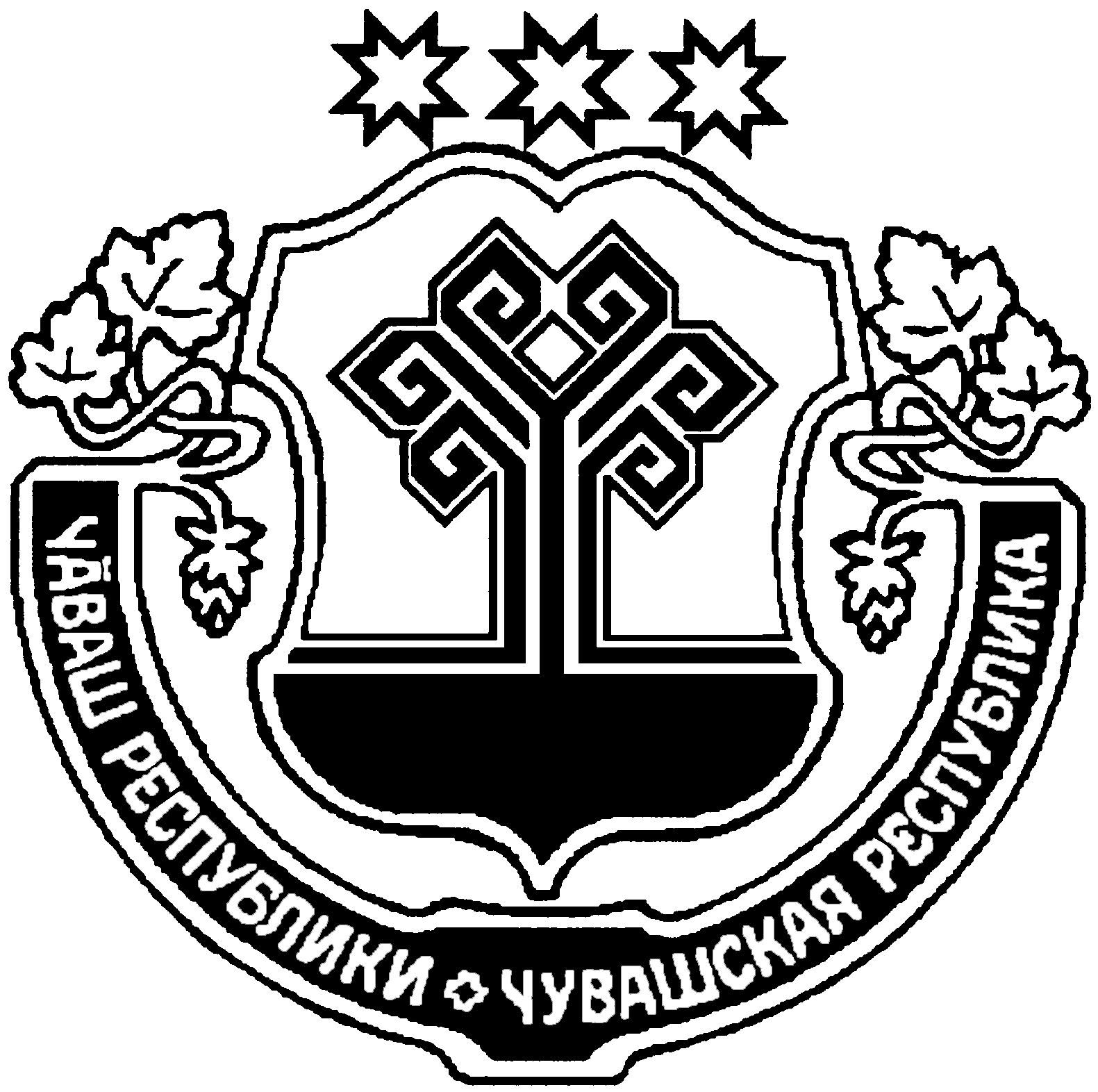 О внесении изменений в постановление администрации Магаринского сельского поселения от 11.07.2012 г. № 53 «Об утверждении административного регламента администрации Магаринского сельского поселения Шумерлинского района по предоставлению муниципальной услуги «Перевод жилого помещения в нежилое или нежилого помещения в жилое помещение»В соответствии с пунктом 3 Федерального закона от 29.05.2019 № 116-ФЗ «О внесении изменений в Жилищный кодекс Российской Федерации», ч. 2 статьи 23 Жилищного Кодекса РФ                 администрация Магаринского сельского поселения  п о с т а н о в л я е т:1. Внести в постановление администрации Магаринского сельского поселения от 11.07.2012 г. № 53 «Об утверждении административного регламента администрации Магаринского сельского поселения Шумерлинского района по предоставлению муниципальной услуги «Перевод жилого помещения в нежилое или нежилого помещения в жилое помещение» следующие изменения: 1) пункт 2.6 Административного регламента «Исчерпывающий перечень документов, необходимых для предоставления муниципальной услуги» дополнить пунктами шесть и семь следующего содержания:"6) протокол общего собрания собственников помещений в многоквартирном доме, содержащий решение об их согласии на перевод жилого помещения в нежилое помещение;7) согласие каждого собственника всех помещений, примыкающих к переводимому помещению, на перевод жилого помещения в нежилое помещение."2. Настоящее постановление вступает в силу после его подписания и подлежит опубликованию в издании «Вестник Магаринского сельского поселения Шумерлинского района» и размещению на официальном сайте администрации Магаринского сельского поселения  Шумерлинского района.Глава  Магаринского сельского поселения                                                                            	      Л.Д. ЕгороваЧĂВАШ  РЕСПУБЛИКИÇĚМĚРЛЕ РАЙОНĚЧУВАШСКАЯ РЕСПУБЛИКАШУМЕРЛИНСКИЙ  РАЙОНМАКАРИН ЯЛПОСЕЛЕНИЙĚНАДМИНИСТРАЦИЙĚЙЫШĂНУ«25» июнь 2019 с.   38 № Тури Макарин ялěАДМИНИСТРАЦИЯМАГАРИНСКОГО СЕЛЬСКОГО  ПОСЕЛЕНИЯПОСТАНОВЛЕНИЕ«25» июня 2019 г.  № 38деревня Верхний Магарин